04.06.2020 – kl. IV - matematykaPrzerabiamy lekcję – Zależności między jednostkami pola                                                                                               (podręcznik str.  214-215)Na tej lekcji nauczysz się, jakie są zależności między jednostkami pola.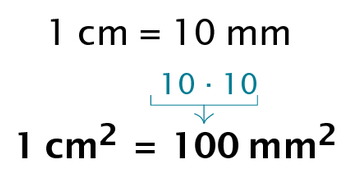 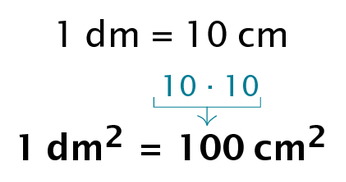 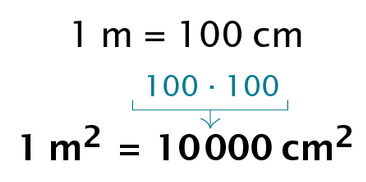 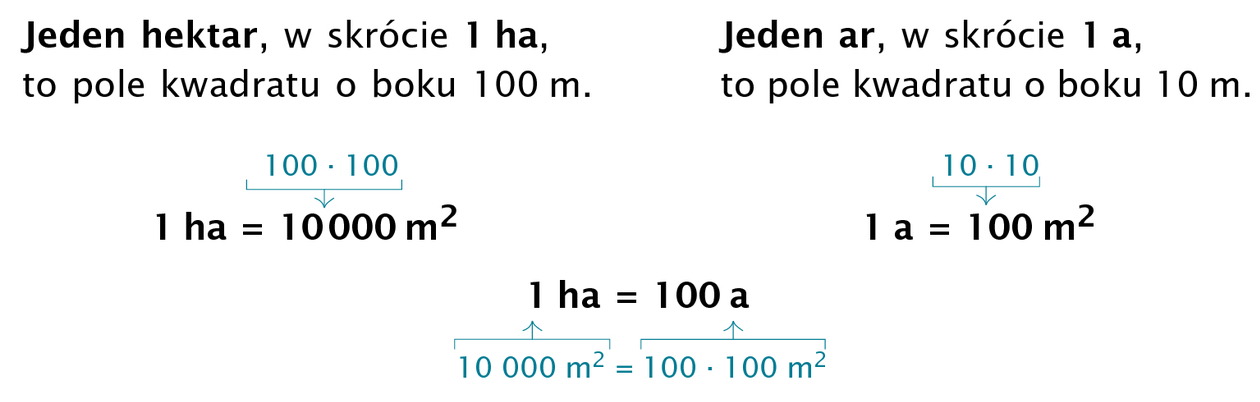 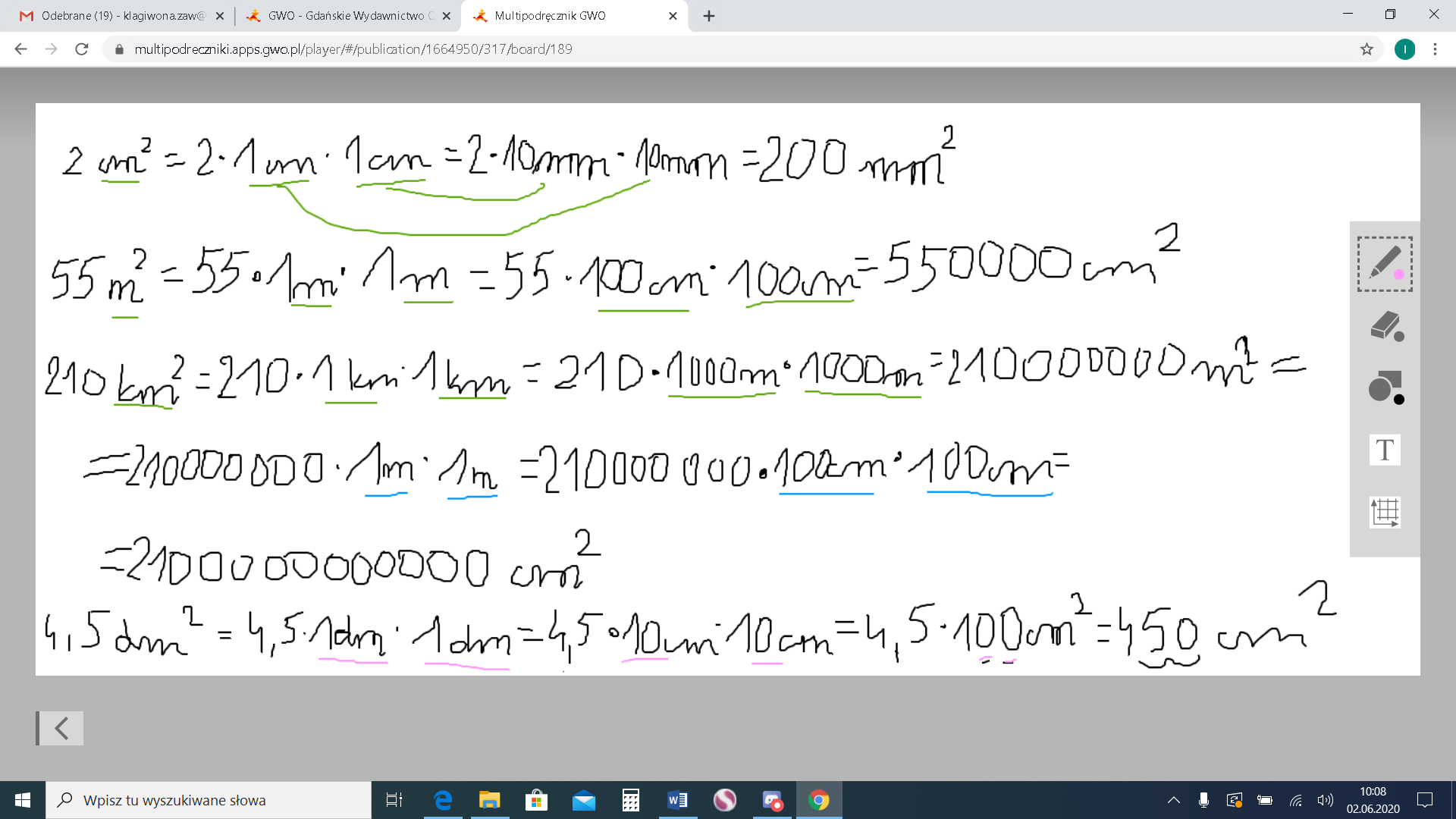 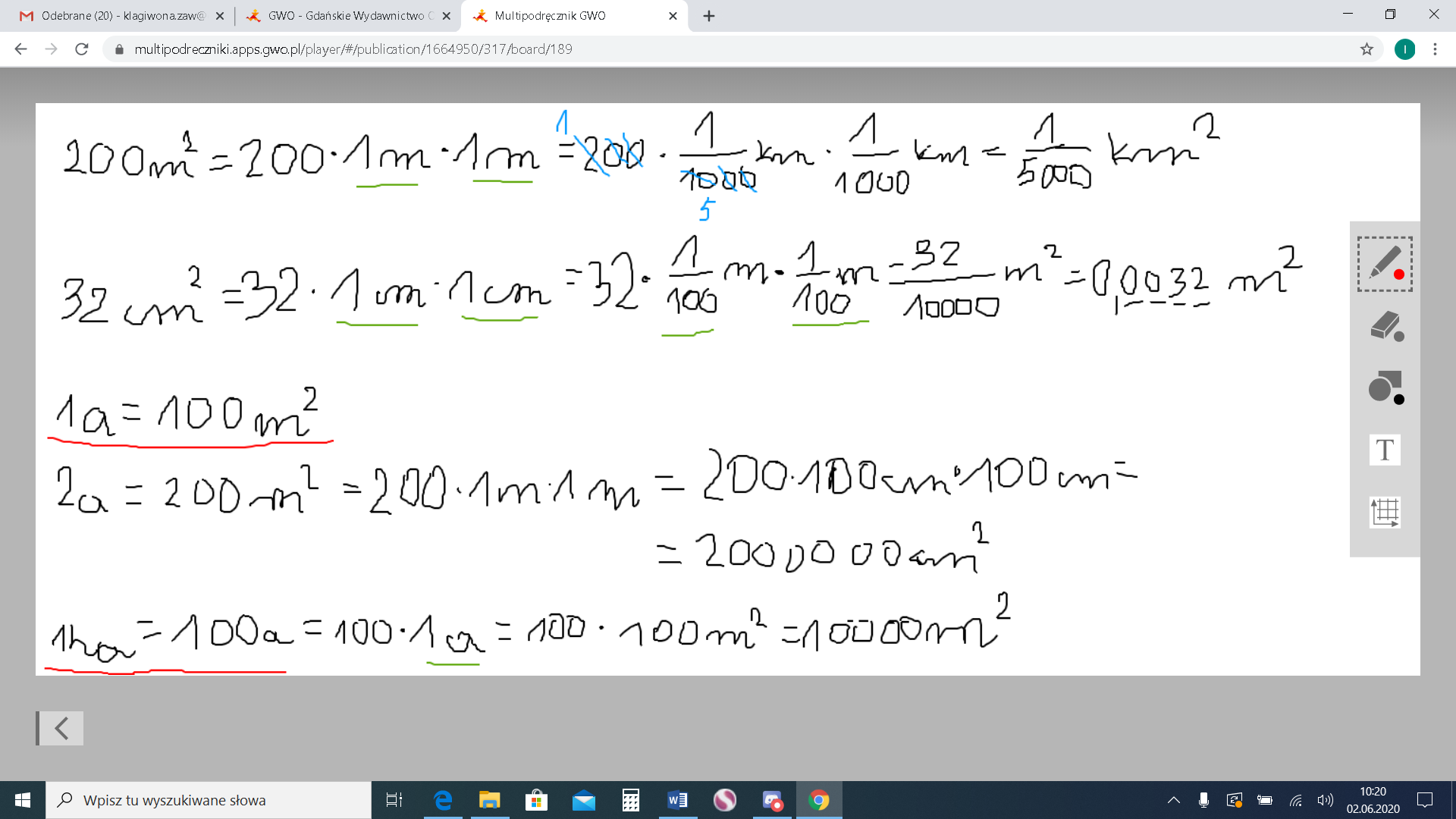 Materiał dodatkowyhttps://pistacja.tv/film/mat00237-zamiana-jednostek-pola-wprowadzenie